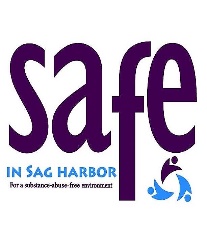 MINUTESTuesday, 6/18/19, Pierson School LibraryATTENDANCE:	Sector Representatives:	Rebecca Burnside, PresidentNancy Lynott, Government					Tanya Rulon-Miller, Parent Rep., Co-Vice President									Karin Schroeder, Civic/Volunteer Rep., Secretary	Members:			Brigid Collins Stewart, parent	Youth:				Robert Stewart	Other:				Deacon Dzierzawski, EPC Evaluator (via video conference)					Carissa Siry, National Guard CDTF					Sean Cassidy, National Guard CDTF							Staff:				Danielle Laibowitz, Program Coordinator					Kym Laube, Program Director (via video conference)Approval of MinutesReviewed and approved minutes from May 15, 2019 meeting, motion by Karin Schroeder, seconded by Rebecca Burnside.Update on Social Host Postcard #9Social host postcard #9 is being designed by Alicia DeFronze, graphic designer and Sag Harbor parent. Hopefully will be ready for mailing in the next couple of weeks.Village Code: Smoking, Vaping, and AlcoholTanya gave an update. She spoke with the Administrator of the Village of East Hampton. Apparently, they began looking into the issue when they received complaints from the lifeguards about vaping on the beach pavilion and what they should do about it. The Village updated the laws on the books to include e-cigarette use in all public spaces. The only pushback they got was from a group from the East Hampton Town Trustees. The ordinance passed with 100% voting for it. What public spaces are within the coalition’s zip code: Sag Harbor Village, Long Beach, and Haven’s Beach? Long Beach is governed by the Town of Southampton. Nancy spoke to the Town, the parks department had not been receptive to the Tobacco Action Coalition of Long Island’s proposal to ban tobacco use. One of the main issues was enforcement. Should we speak to the Lifeguards that work at the two beaches within the Sag Harbor School District and whether SAFE should speak with the Village and the Town of Southampton (Long Beach) about vaping at the public beaches and parks? Paulette (Tobacco Action Coalition) had reached out to the Town of Southampton to get no smoking signs at the town beaches and parks but the Parks Dept. was not receptive. It could be hard a sell with the Town. Maybe SAFE should start with Sag Harbor Village. The environmental argument to limit use of e-cigarettes might be the most effective: poison control calls for kids and animals, litter, plastic, water, fish, etc. SAFE will investigate the environmental impact of e-cigarette use and tobacco in general. Katy Graves met with the Board of Mashimuett Park to discuss banning vaping and smoking at the park. Before the meeting Katy gave a quick synopsis of what transpired to Danielle, Karin, and Rebecca. The Board was receptive to doing something. One concern was enforcement of the ban. Katy brought with her information about the dangers to kids, animals, and the environment. The Board may incorporate the School’s policy. One of the Village Trustees was there, Aiden Cornish. It was great to know that the Village Trustee on the Park board is thinking proactively, and SAFE should continue to have conversations with him. The vaping task for will schedule a meeting to discuss the plan in more detail. HarborfestKarin spoke about having SAFE sponsor a kid event to help get our name out there. Karin volunteered to take the lead on this.  Danielle spoke about needing volunteers to help with the weekend. We will be scheduling another task force meeting during the summer months. Plan was discussed to meet with the Mayor to see what the policy of the village is on drinking in the streets.Deacon Presentation on survey dataDeacon presented a PowerPoint presentation on the aggregate school district data via Zoom Conference. The data was presented as aggregate for all grades 6-12, the grades were not singled out. The margin of error was below 1%. Most national surveys have a 5% margin of error. Surveys were rejected if the student said answered in the affirmative about using a fake drug or if they answered 75% or less of the questions. Eleven surveys were eliminated. The Executive Committee will meet to discuss the data further.SEVEN STRATEGIESProviding InformationEnhancing SkillsProviding SupportEnhancing Access/Reducing BarriersChanging Consequences (Incentives/disincentives)Physical DesignModifying/Changing Policies